ΘΕΜΑ: ΕΚΔΗΛΩΣΗ ΕΝΔΙΑΦΕΡΟΝΤΟΣ ΓΙΑ ΤΗΝ ΕΚΔΡΟΜΗ ΤΩΝ ΜΑΘΗΤΩΝ ΤΩΝ ΤΑΞΕΩΝ Α’  ΚΑΙ Β’  ΛΥΚΕΙΟΥ ΓΙΑ ΤΗΝ ΤΕΤΡΑΗΜΕΡΗ ΕΚΔΡΟΜΗΣας γνωστοποιούμε ότι το ΓΕΛ ΡΕΝΤΙΝΑΣ διοργανώνει τετραήμερη εκδρομή για τους μαθητές της Α’ και Β’ ΛΥΚΕΙΟΥ. Καλούνται τα γραφεία Γενικού Τουρισμού με ειδικό σήμα και άδεια λειτουργίας από τον ΕΟΤ να καταθέσουν κλειστές προσφορές μέχρι 15 ΦΕΒΡΟΥΑΡΙΟΥ 2017 στο γραφείο του Διευθυντή του σχολείου στη διεύθυνση ΣΤΑΥΡΟΣ ΘΕΣΣΑΛΟΝΙΚΗΣ 57014. Για τη σύνταξη της προσφοράς να ληφθούν υπόψη τα εξής:Επιθυμητός προορισμός: Κέρκυρα. Οι προσφορές να περιλαμβάνουν α ) μετάβαση και επιστροφή οδικώς ή αεροπορικώς.Η εκδρομή θα πραγματοποιηθεί μέσα στο διάστημα από τέλη 30 Μαρτίου έως και 2 Απριλίου. Ο αριθμός των μαθητών θα είναι περίπου 92 και οι συνοδοί καθηγητές 4-5. Τα ξενοδοχεία κατά προτίμηση να είναι 3* ή 4 * και να προσφέρουν ημιδιατροφή. Να βρίσκονται εντός της πόλης ή σε απόσταση μικρότερη των 5 χλμ. από αυτήν. Στην τιμή να συμπεριλαμβάνεται και ο ξεναγός. Τα λεωφορεία που θα χρησιμοποιηθούν να πληρούν τις προδιαγραφές ασφαλούς μετακίνησης των μαθητών και οι οδηγοί να κατέχουν τα απαραίτητα έγγραφα, σύμφωνα με την κείμενη νομοθεσία. Τα δωμάτια να είναι δίκλινα ή τρίκλινα για τους μαθητές και μονόκλινα για τους συνοδούς καθηγητές. Να παρέχεται ασφάλεια αστικής επαγγελματικής ευθύνης. Ασφάλιση που να καλύπτει τα έξοδα σε περίπτωση ατυχήματος ή ασθένειας, της οποίας το συμβόλαιο να κατατεθεί τουλάχιστον 20 μέρες πριν την αναχώρηση. Στις προσφορές θα πρέπει να ορίζεται η τιμή ανά μαθητή (μαζί με ΦΠΑ και τους απαιτούμενους φόρους).Την εκδρομή να συνοδεύει έμπειρος συνοδός του ταξιδιωτικού γραφείου. Όλες οι προσφορές να συνοδεύονται από υπεύθυνη δήλωση ότι το πρακτορείο διαθέτει ειδικό σήμα λειτουργίας σε ισχύ . Η κάθε προσφορά να συνοδεύεται από αποδεικτικό έγγραφο διαθεσιμότητας των ξενοδοχείων που αναφέρονται στην προσφορά. Η τελική επιλογή του πρακτορείου θα αναρτηθεί στην ηλεκτρονική διεύθυνση lykparal@sch.gr. Ο διευθυντής Μπλεμπιτζόγλου Σάββας 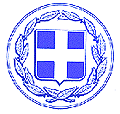 ΕΛΛΗΝΙΚΗ  ΔΗΜΟΚΡΑΤΙΑΥΠΟΥΡΓΕΙΟ ΠΑΙΔΕΙΑΣ ΕΡΕΥΝΑΣ ΚΑΙ ΘΡΗΣΚΕΥΜΑΤΩΝΠΕΡ. Δ/ΝΣΗ  Π/ΘΜΙΑΣ & Δ/ΘΜΙΙΑΣ ΕΚ/ΣΗΣΚΕΝΤΡΙΚΗΣ  ΜΑΚΕΔΟΝΙΑΣΔ/ΝΣΗ  Β/ΘΜΙΑΣ  ΕΚ/ΣΗΣ ΔΥΤ  ΘΕΣ/ΝΙΚΗΣΓΕΝΙΚΟ ΛΥΚΕΙΟ ΡΕΝΤΙΝΑΣΤΑΧ ΔΙΕΥΘΥΝΣΗ : ΣΤΑΥΡΟΣΤΚ  57014ΠΛΗΡΟΦΟΡΙΕΣ : ΜΠΛΕΜΠΙΤΖΟΓΛΟΥ ΣΑΒΒΑΣΕΛΛΗΝΙΚΗ  ΔΗΜΟΚΡΑΤΙΑΥΠΟΥΡΓΕΙΟ ΠΑΙΔΕΙΑΣ ΕΡΕΥΝΑΣ ΚΑΙ ΘΡΗΣΚΕΥΜΑΤΩΝΠΕΡ. Δ/ΝΣΗ  Π/ΘΜΙΑΣ & Δ/ΘΜΙΙΑΣ ΕΚ/ΣΗΣΚΕΝΤΡΙΚΗΣ  ΜΑΚΕΔΟΝΙΑΣΔ/ΝΣΗ  Β/ΘΜΙΑΣ  ΕΚ/ΣΗΣ ΔΥΤ  ΘΕΣ/ΝΙΚΗΣΓΕΝΙΚΟ ΛΥΚΕΙΟ ΡΕΝΤΙΝΑΣΤΑΧ ΔΙΕΥΘΥΝΣΗ : ΣΤΑΥΡΟΣΤΚ  57014ΠΛΗΡΟΦΟΡΙΕΣ : ΜΠΛΕΜΠΙΤΖΟΓΛΟΥ ΣΑΒΒΑΣΤΗΛFAXemail23970 6111123970 21018lykparal@sch.gr